Муниципальное бюджетное общеобразовательное учреждение «Лицей № 3»КТО, КТО В ЗАПОВЕДНИКЕ ЖИВЁТ( для детей 6-9 лет)Номинация - внеклассное мероприятиеИспользуемая настольная игра – пазл-головоломка «Кто в заповеднике живёт»                                             Автор метод. разработки Филонова Инна Александровна,                                  Учитель нач. классов МБОУ «Лицей № 3» Барнаул 2022Цель: Сформировать представление о животном мире Тигирекского  заповедника, расположенного на юге Алтайского края (в Краснощёковском, Змеиногорском, Третьяковском, Чарышском и Курьинском районах). Задачи: В игровой форме познакомить с некоторыми животными, обитающими в Тигирекском заповеднике;Развивать психические функции, такие как: память, мышление, логика;Воспитывать нравственные качества: доброжелательность, взаимовыручка.Учить детей понимать себя и то, что происходит вокруг.Поскольку игра – наиболее естественной и радостный вид деятельности, формирующий характер детей, мы придумали, а также подобрали для этого занятия одну из игр, разработанных методистом Тигирекского заповедника О.В. Южковой, «Кто в заповеднике живёт».В данном занятии присутствует активная просветительская экологически обоснованная и развивающая позиция в соответствии с поставленными воспитательными задачами игровая деятельность.Описание  хода внеклассного занятия:Организационный момент.Определение темы занятияРабота в группахПрезентация игры «Кто в заповеднике живет»ЗакреплениеЗаповедная  открытка о Тигирекском заповедникеИтог занятияОборудование: Настольная игра «»Кто в заповеднике живет», Карта «Заповедные острова»Листы бумаги А5; клей, гуашь желтого и оранжевого цвета, цветная бумага, ножницы, клей, шаблон круга D/2 СМ,  шаблоны птиц полоски пяти цветов, конверты с вопросом, информационные листы. *Если времени занятия ограничено  можно использовать цветные карандаши вместо акварели.Ход занятияОрганизационный моментВведение в тему занятияЧтобы определить тему нашего занятия, предлагаю вспомнить сказку Теремок необычно.Кто, кто в заповеднике живёт? Кто, кто в Тигирекском живёт?Какие слова показались необычными?-Вы догадались, что речь пойдёт о заповеднике Тигирекском.- Прежде, чем узнать, кто живёт  (обитает) в Тигирекском заповеднике, надо раскрыть секретики.- На какие вопросы вы хотели бы получить ответы?Ребята, есть два пути ответов на вопросы. Первый путь -  могу рассказать вам я, а другой вы попытаетесь найти ответы сами.Какой путь вам нравится больше?В начале занятия, каждый из вас получил полоску определенного цвета. Найдите своих друзей и образуйте группу единомышленников. У вас на столах есть конверт с вопросом для вашей группы и информационный лист про государственный природный заповедник «Тигирекский».Вам нужно выбрать лишь ту информацию, которая будет ответом на ваш вопрос.1 конверт:Где находится Тигирекский заповедник? (граничит с Казахстаном, на юге Алтайского края).2 конверт:Площадь заповедника? (82802 га, его охранной зоны – 22000 га)3 конверт:Когда образовался Тигирекский Заповедник? В 1999 году4 конверт: Логотип (отличительный знак) заповедника  ? (Летучая мышь)5 конвертФлора (растения) заповедника             (осиново-пихтовые леса,  35 редких и исчезающих видов сосудистых растений, 12 видов лишайников, 2 вида грибов, включенных в национальную и региональную красные книги6 конверт Фауна (животные) заповедника       ( включает 65 видов птиц, 6 видов пресмыкающихся, 2 вида амфибий, 13 видов костных рыб и более 2100 видов беспозвоночных)- Информация получена. Нужно ещё дополнительное время. Приготовьте информацию к выдаче. Педагог  фиксирует на доске. - Как вы считаете, нам удалось ответить на главный вопрос  «Кто в заповеднике живёт?»4. Презентация игры «Кто в заповеднике живет»- Предлагаю поиграть в игру, разработанную Олесей Витальевной Южковой, методистом отдела просвещения Тигирекского заповедника.- У нас есть игровое поле, пазлы, которые нужно собрать.Цель игры познакомиться с животными, редкими  видами животных, занесёнными в Красную книгу Алтайского края и даже России.- Ход игры.Ребята собирают пазлы, без предварительно отложенных в сторону элементов пазла с картинками животных. Педагог зачитывает информацию с карточек, не называя животного. Группы отгадывают название  животного и определяют место пазла с изображением животного  на игровом поле. За правильный ответ, группа получает 2 балла. Выигрывает та группа, которая набрала большее количество баллов.Физминутка - ЗакреплениеТеперь мы можем поиграть и отдохнуть. Педагог говорит: - Кто в заповеднике живёт? Кто, кто в Тигирекском живёт? Я сетчато-крылое насекомое, краснокнижный  Аскалаф-пестрый, …,Продолжает любой ребёнок, который правильно назовёт животное Тигирекского заповедника.Например, Я – ласка, мелкий хищник.Заповедная  открытка «Кто в  заповеднике живёт».После завершения игры предлагаю вам сделать заповедную открытку в технике аппликации.Приготовьте Бумагу А5, акварель , кисточки 9 № 5,6,7 или №8), простой карандаш, шаблон солнца, нарезанные полоски цветной бумаги ( для изображения травы), шаблоны животных, обитающих Тигирекском заповеднике, влажная салфетка для рук,   Какое время года сейчас в Тигирекском заповеднике? Создадим осеннюю анималистическую открытку и подарим своему другу.- Приступаем к творческой работе.  Лист располагаем вертикально. Первый этап – это создание фона. Что будет изображено в верхней части открытки? (небо). А под небом? (Земля). - Так как у нас осень выберите осенние  тёплые цвета. Предлагаю взять  жёлтый и оранжевый.5. При работе с акварелью используем много чистой воды. Для начала отчертим линию горизонта простым карандашом. Что такое линия горизонта?  Смачиваем наш лист бумаги простой чистой водой, увлажняем всю поверхность листа. Там где будет у вас солнце прикладываем шаблон солнца.Теперь берем немного жёлтой акварели и наносим краску на небо. Краски берем немного на кисточку и закрашиваем небо, придерживая левой рукой шаблон солнца.Небо наше чистое и красивое.А теперь, набрав  на кисть краску оранжевого цвета, работаем над созданием осенней травы.У нас готов незамысловатый осенний пейзаж. Но не кажется ли вам, что здесь чего-то не хватает? Конечно,  нам не хватаем деталей -  травинок и животных, которые живут в заповеднике. Теперь необходимо определиться с животным, которого вы выберите. Определите в какой части вашей открытки можно его разместить.У меня птица. Куда  поместим  её.  Правильно, вверху. Теперь беру травинки (полоски бумаги) и приклеиваю аккуратно в разном порядке на траву. А Теперь разместим на место наше животное. Открытка готова. Подведение итогов занятия. Сегодня у нас было насыщенное занятие. Мы узнали, что на территории Алтайского края есть______________________________              В нем обитают ______________________________________видов животных.              Многие из них занесены в Красную книгу Алтайского края и даже России.               Каких животных вы хотели бы увидеть в природе?              Ребята, вы все такие молодцы!  У нас получились замечательные заповедные открытки.      Подумайте,  кому вы хотите подарить? Я желаю,  чтобы вы стали настоящими друзьями Тигирекского заповедника.Приложение 2.Описание настольных игр Тигирекского заповедникаНастольная игра пазлы-головоломка «Кто в заповеднике живёт»Игра знакомит с животным миром Тигирекского заповедника, развивает логику, память, скорость реакции, полезна для тренировки мелкой моторики. Предназначена для детей младшего школьного возраста. Кол-во участников: 1-3 человека и ведущий. Состоит из 30-и цветных деревянных пазлов, подложки-подсказки, 9-и карточек с изображением и описанием разных видов животных, правил.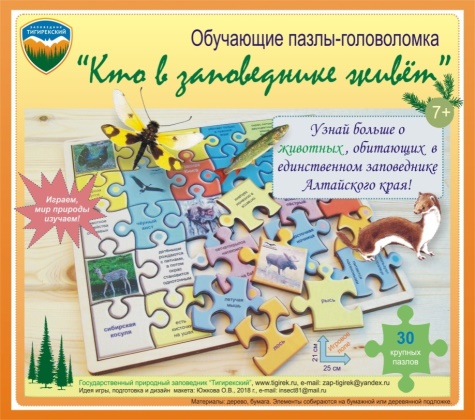 Создана в 2018 г. Материалы: дерево, бумага.	Автор-разработчик представленных игр - методист по экологическому просвещению Тигирекского заповедника, игропрактик Южкова Олеся Витальевна.Приложение 3.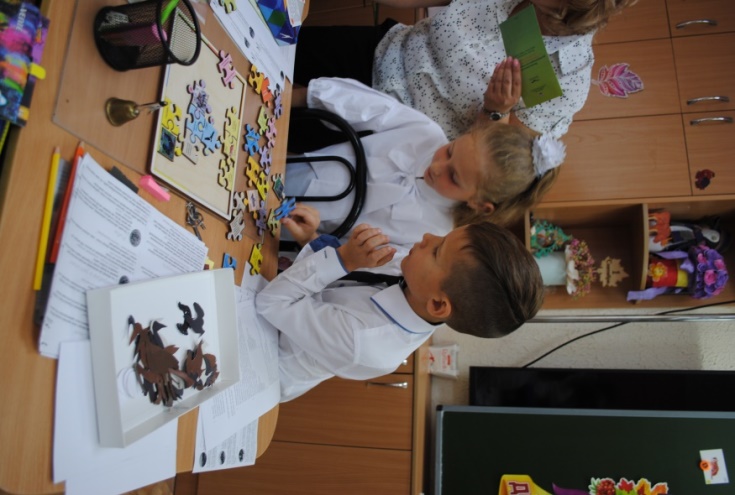 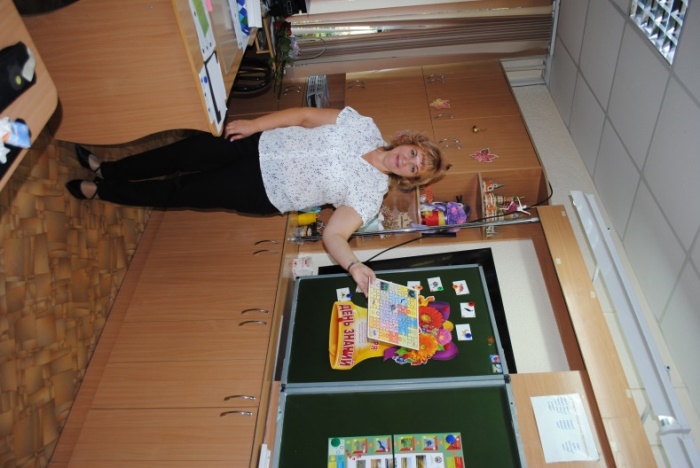  Собираем пазл 2Б                                                         Ура, пазл сложился!    ожение 2строва"топроект/урокмыкающтхся, 2 вида амфибий, 13 видов костных рыб и более 2100 видов беспозвоночныхи регионльную  о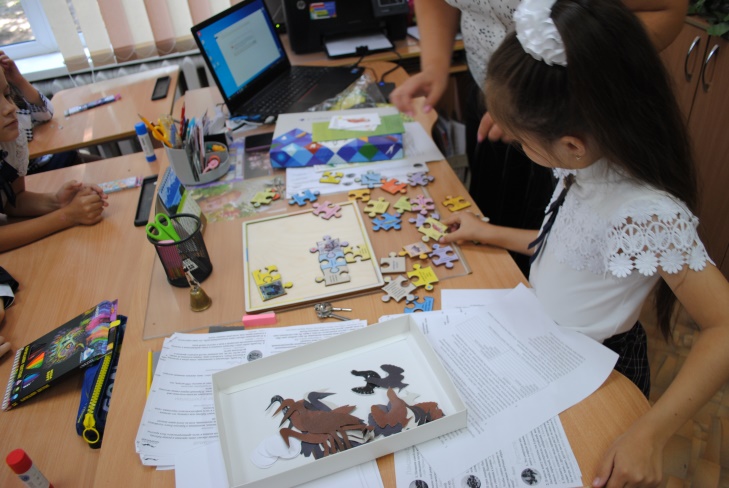 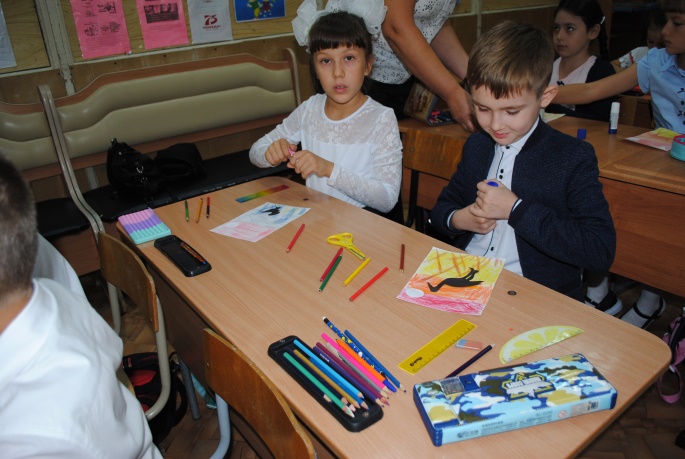 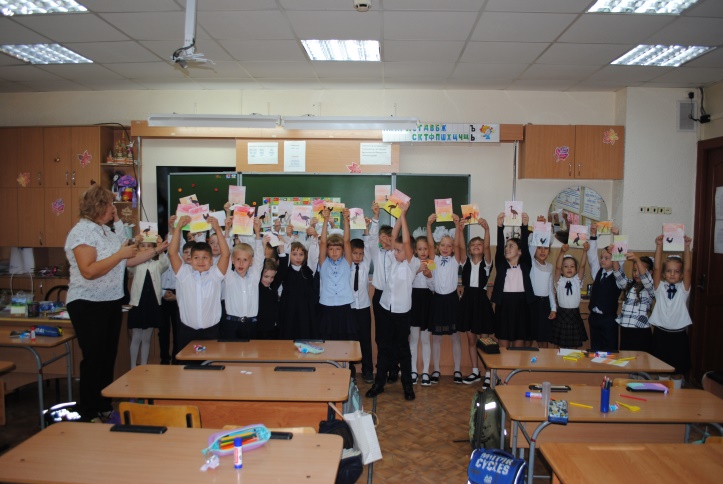                    Заповедная открытка        2Б                                        Заповедные открытки на память    2Б